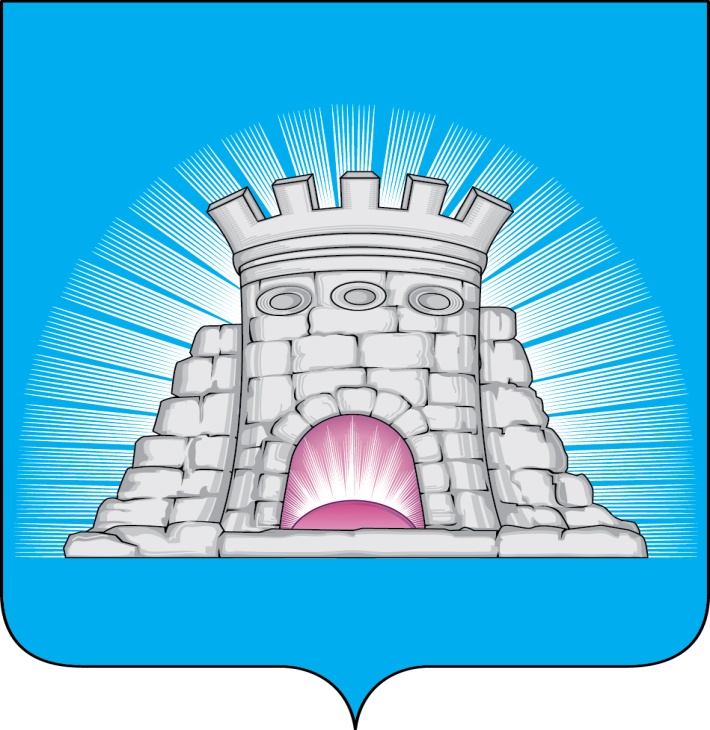 П О С Т А Н О В Л Е Н И Е14.03.2024         №    441/3г.Зарайск              Об утверждении Перечня должностных лиц администрации                                      городского округа Зарайск Московской области, уполномоченных              на осуществление муниципального контроля в сфере              благоустройства на территории городского округа Зарайск              Московской области, и Перечня должностных лиц администрации               городского округа Зарайск Московской области, уполномоченных              на принятие решений о проведении контрольных мероприятий              на территории городского округа Зарайск Московской области     В соответствии с Федеральным законом от 31.07.2020 № 248-ФЗ «О государственном контроле (надзоре) и муниципальном контроле в Российской Федерации», Федеральным законом от 06.10.2003 № 131-ФЗ «Об общих принципах организации местного самоуправления в Российской Федерации», Уставом муниципального образования городской округ Зарайск Московской области, Положением о муниципальном контроле в сфере благоустройства на территории городского округа Зарайск Московской области, утвержденным решением Совета депутатов  городского округа Зарайск Московской области от 14.06.2022 №92/1,                                 П О С Т А Н О В Л Я Ю:1.Утвердить прилагаемые:    - Перечень должностных лиц администрации городского округа Зарайск Московской области, уполномоченных на осуществление муниципального контроля в сфере благоустройства на территории городского округа Зарайск Московской области (приложение 1);    - Перечень должностных лиц администрации городского округа Зарайск Московской области, уполномоченных на принятие решений о проведении контрольных мероприятий на территории городского округа Зарайск Московской области (приложение 2).                                                                                                                         013063         2. Службе по взаимодействию со СМИ администрации городского округа Зарайск Московской области опубликовать настоящее постановление на официальном сайте администрации городского округа Зарайск Московской области в информационно-телекоммуникационной сети «Интернет» (www.zarrayon.ru).  Глава городского округа  В.А. ПетрущенкоВерно:Начальник службы  делопроизводства   Л.Б. Ивлева                                   14.03.2024  Разослано: в дело, Простоквашину А.А., Шолохову А.В., отдел благоустройства - 2, отдел ЖКХ,  СВ со СМИ, прокуратуре, юридический отдел, ОКР и МС. В.В. Семелева8 (49666) 2-46-51                                                                                                                Приложение 1 Утверждено                                                                                                                 постановлением главы                                                                                                                городского округа Зарайск                                                                                                                Московской области                                                                           от 14.03.2024 № 441/3   Переченьдолжностных лиц администрации городского округа Зарайск Московской области, уполномоченных на осуществление муниципального контроля в сфере благоустройства на территории городского округа Зарайск Московской области       1. Начальник отдела благоустройства и охраны окружающей среды администрации городского округа Зарайск Московской области.        2. Старший эксперт отдела благоустройства и охраны окружающей среды администрации городского округа Зарайск Московской области.                                                                                                                Приложение 2 Утверждено                                                                                                                 постановлением главы                                                                                                                городского округа Зарайск                                                                                                                Московской области                                                                           от 14.03.2024 № 441/3   Переченьдолжностных лиц администрации городского округа Зарайск Московской области, уполномоченных на принятие решений о проведении контрольных мероприятий на территории городского округа Зарайск Московской области      1. Заместитель главы администрации городского округа Зарайск Московской области, курирующий вопросы ЖКХ, благоустройства, экологии.        2. Начальник отдела благоустройства и охраны окружающей среды администрации городского округа Зарайск Московской области.